COMBINANDO HISTORIAS: HERRAMIENTAS ONLINE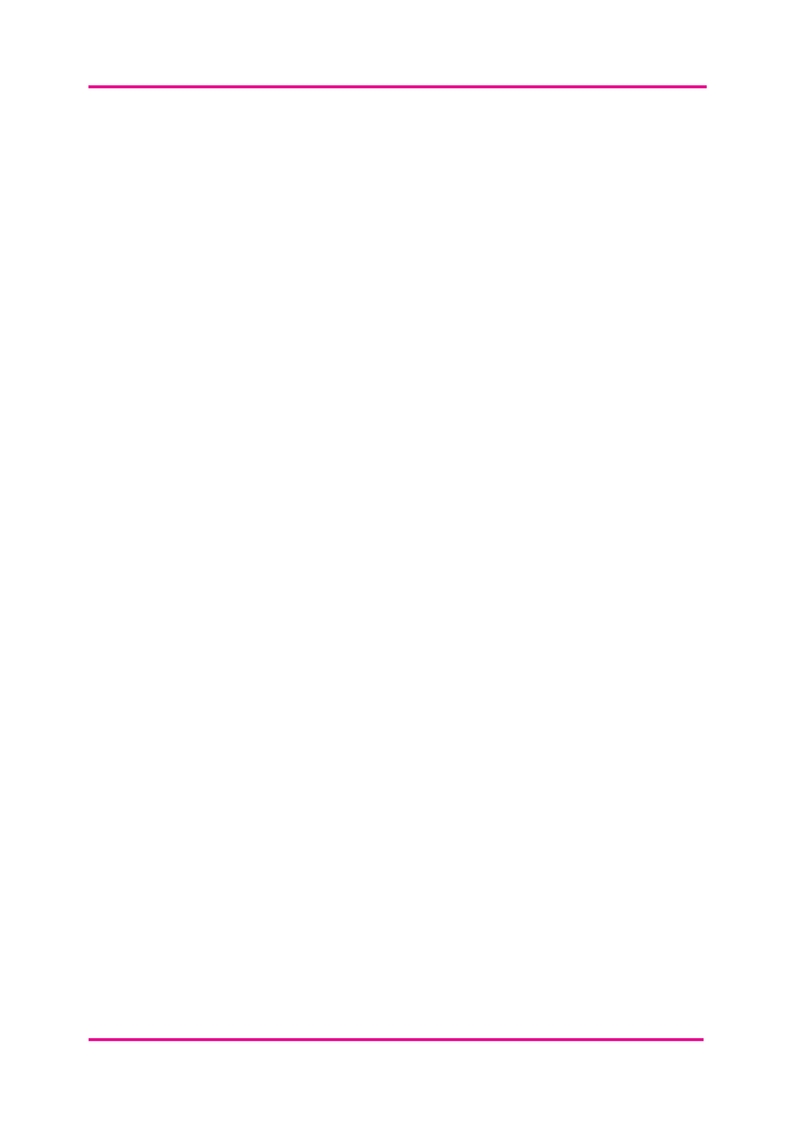 Las plataformas ONLINE ofrecen distintas maneras de presentar información de forma interesante y/o interactiva. Pueden incluir la creación de nubes de palabras y la producción de geomapas.CREAR UNA NUBE DE PALABRASTarea: Utiliza las palabras clave y la frecuencia de las historias para crear una nube de palabras que represente visualmente el discurso.Qué necesitas hacer:Mira las palabras clave de las historias y escríbelas en notas post-it individuales.Agrupa palabras similares juntas (es decir, juventud, joven, adolescente).Identifica una palabra “maestra” para cada agrupación de palabras.Introduce las palabras “maestras” y la frecuencia acumulativa con la que aparecen en un generador de nube de palabras como Wordle (es decir, si las palabras categorizadas como "joven" aparecen 15 veces en las historias, introduce “joven” 15 veces en el generador de nubes de palabras).Utiliza las herramientas del generador de nubes de palabras para diseñar y presentar la nube de palabras de forma adecuada (es decir, color del texto, fuente, diseño, etc.)Piensa en qué contexto/situaciones/plataformas podrías usar esta nube de palabras.CREAR UN GEOMAPATarea: Utilizando las ubicaciones de las historias y Google Maps, crea un mapa geográfico de ellas y utiliza códigos de color para ayudar a categorizarlas por tema clave y/o asunto.Qué necesitas hacer:Inicia sesión o crea una cuenta de Google.Entra en Google My Maps - https://www.google.com/mymapsUsa las funciones para crear tu propio mapa.Agrega cada una de las historias como marcadores.Para cada marcador, debes:Poner un título y una descripciónPoner una imagenAsegurarte de que se vincule con la historiaUtilizar códigos de color para el marcador por temas, y agrupar los marcadoresTUTORIALES Y APOYO ONLINETutorial de uso de Wordle: http://goo.gl/5bLj1u Wordle: http://www.wordle.net Tutorial de Google My Maps: http://goo.gl/WYZgPX Resumen sobre Google Maps: http://goo.gl/JsNohr Ejemplo de una historia con geomapa: http://goo.gl/PK1Lmo 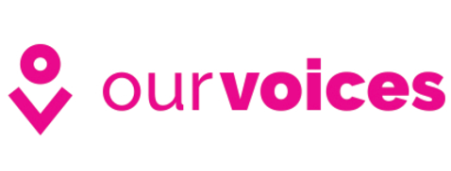 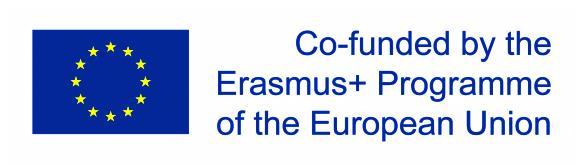 